 Малообеспеченность в качестве личной проблемы представляет собой недостаточность материального ресурса. Жизненная ситуация малообеспеченных граждан трудоспособного возраста характеризуется также низким социальным статусом, формированием комплекса неполноценности, ростом социальной апатии и т.д.Безработица представляет собой проблему трудоспособных граждан, не имеющих работы и заработка (дохода), готовых приступить к работе. Социальная сторона проблемы безработицы выражается в заинтересованности любого государства в максимальной вовлеченности населения в процесс производства материальных и духовных благ.Отсутствие определенного места жительства — специфическая личностная проблема, связанная не только и не столько с недостаточностью экономического ресурса, сколько с нарушением человеческого «микромира» — системы существования, встроенное в общество.Конфликты и жестокое обращение в семье. Конфликты в семье представляют собой столкновение супругов, детей и родителей, вызванное трудноразрешимыми противоречиями, связанными с противоборством и острыми эмоциональными переживаниями. Конфликт ведет к расстройству функционирования семьи, нарушению процесса реализации потребностей ее членов.Одиночество — это переживание, вызывающее комплексное и острое чувство, которое выражает определенную форму самосознания, свидетельствующее о расколе отношений и связей внутреннего мира личности.Рассмотрение клиента социальной службы в качестве объекта познания со стороны социального работника предполагает специально организованное отражение в сознании специалиста ключевых характеристик жизненной ситуации индивида и его особенностей, оказывающих существенное влияние на процесс помогающего взаимодействия.Во-первых, познание клиента строится на основе теоретико-методологической концепции социальной работы, которой следует профессионал. Избранная концепция дает ответы на вопросы о причинах возникновения трудной жизненной ситуации, способах социальной защиты и помощи, определяет ключевые стороны изучения индивидов, семей, сообществ, испытывающих проблемы в процессе социального функционирования.МИНИСТЕРСТВО ТРУДА И СОЦИАЛЬНОГО РАЗВИТИЯКРАСНОДАРСКОГО КРАЯГБУ СО КК «Гулькевичский КЦСОН»ОРГАНИЗАЦИОННО-МЕТОДИЧЕСКОЕ ОТДЕЛЕНИЕП А М Я Т К АДЛЯ СОТРУДНИКОВ УЧРЕЖДЕНИЯ 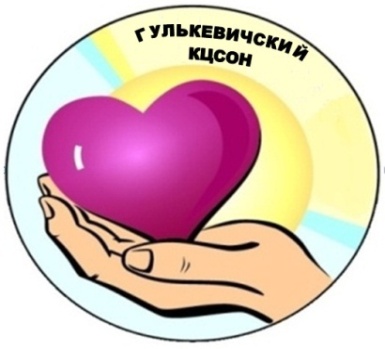 КРАСНОДАРСКИЙ КРАЙ,ГУЛЬКЕВИЧСКИЙ РАЙОН, Г. ГУЛЬКЕВИЧИ,УЛ. ЭНЕРГЕТИКОВ, 33, ТЕЛ.(86160)5-41-18e-mail: cso_dar@mtsr.krasnodar.ruhttp://www.gulkevichi-kcson.ru/г. Гулькевичи2018 годПроблемы, возникающие в процессе жизнедеятельности индивида, группы, сообщества, могут интерпретироваться как трудности — несоответствие между желаемым и возможным.Закон «Об основах социального обслуживания населения» трактует трудную жизненную ситуацию более широко: не только как объективное нарушение жизнедеятельности, но и как угрозу его возникновения.Согласно российскому законодательству лицо, находящееся в трудной жизненной ситуации, может получать социальную помощь в случае обращения в социальную службу. После этого специалисты социального учреждения обязаны проверить соответствие параметров жизненной ситуации обратившегося нормативно предписанным требованиям к получателю социальной помощи. Результаты изучения личностных обстоятельств индивида дают основание для реализации права на помощь. Однако осуществление помощи находится в прямой зависимости от непосредственной договоренности между нуждающимся и социальной службой в лице ее руководителя.Первый шаг в социальной защите инвалидов связан с признанием человека инвалидом (получение специального правового статуса). Данная процедура — определение в установленном порядке потребностей свидетельствуемого лица— называется медико-социальной экспертизой.Клиентом социальной службы становится человек, имеющий проблему на уровне социальных, ментальных и психоментальных связей. Эти уровни определяются на основе традиционного выделения трех сфер личности: деятельностной (реального социального взаимодействия), когнитивной (умственной), эмоциональной (чувственной). Проблема на уровне социальных связей — это рассогласование взаимодействия человека с другими людьми, с группами, социальными институтами.Проблема на уровне ментальных связей с обществом и группой представляет собой разрыв процессов восприятия, переработки и хранения в памяти и трансляции информации об окружающем мире. В этом случае происходит расстройство смысловой коммуникации индивида с группой и обществом.Ментальный уровень взаимодействия определяется уровнем развития у индивида интеллектуальных способностей и приобретенным социальным опытом. В подростковом возрасте недостаток этих ресурсов определяет существенные когнитивные трудности при решении жизненных задач.Психоментальные связи — эмоциональная сторона взаимоотношений, существующих в обществе, группе, их субъективная значимость для человека, а также отношение к самому себе. Последнее выражается в состоянии такого внутреннего ресурса, как жизненная позиция и самоотношение.Виды личностных проблемФедеральный закон «Об основах социального обслуживания населения в Российской Федерации» называет следующие разновидности трудной жизненной ситуации: инвалидность, неспособность к самообслуживанию в связи с преклонным возрастом, болезнью, сиротство, безнадзорность, малообеспеченность, безработица, отсутствие определенного места жительства, конфликты и жестокое обращение в семье, одиночество.Инвалидность. Современная трактовка инвалидности связана со стойким расстройством здоровья, обусловленным заболеваниями, последствиями травм или дефектами, приводящим к ограничению жизнедеятельности и вызывающим необходимость социальной защиты и помощи. Основным признаком инвалидности считается недостаток физического ресурса, который внешне выражается в ограничении жизнедеятельности.Неспособность к самообслуживанию в связи с преклонным возрастом, болезнью. Содержание трудной жизненной ситуации заключено в ее названии, однако проблема ограничена двумя группами причин (старость и болезнь). Неспособность к самообслуживанию фиксирует внимание на недостаточном состоянии физического ресурса, пожалуй, это самое крайнее качество.Сиротство. Этот вид трудных жизненных ситуаций может быть рассмотрен в системе «ребенок — осуществление родителями своих функций». Согласно закону детьми-сиротами называют лиц в возрасте до 18 лет, у которых умерли оба или единственный родитель, а детьми, оставшимися без попечения родителей, — лиц в возрасте до 18 лет, которые остались без попечения единственного или обоих родителей.Безнадзорность вызвана неисполнением родителями своих функций надзора и воспитания ребенка и отличается от сиротства номинальным наличием родителей. Частым и наиболее социально опасным случаем безнадзорности является полный разрыв ребенка и семьи (отсутствие постоянного места жительства, ограниченность контактов с родителями или лицами, их заменяющими). 